ГОСУДАРСТВЕННОЕ БЮДЖЕТНОЕ ПРОФЕССИОНАЛЬНОЕ ОБРАЗОВАТЕЛЬНОЕ УЧРЕЖДЕНИЕ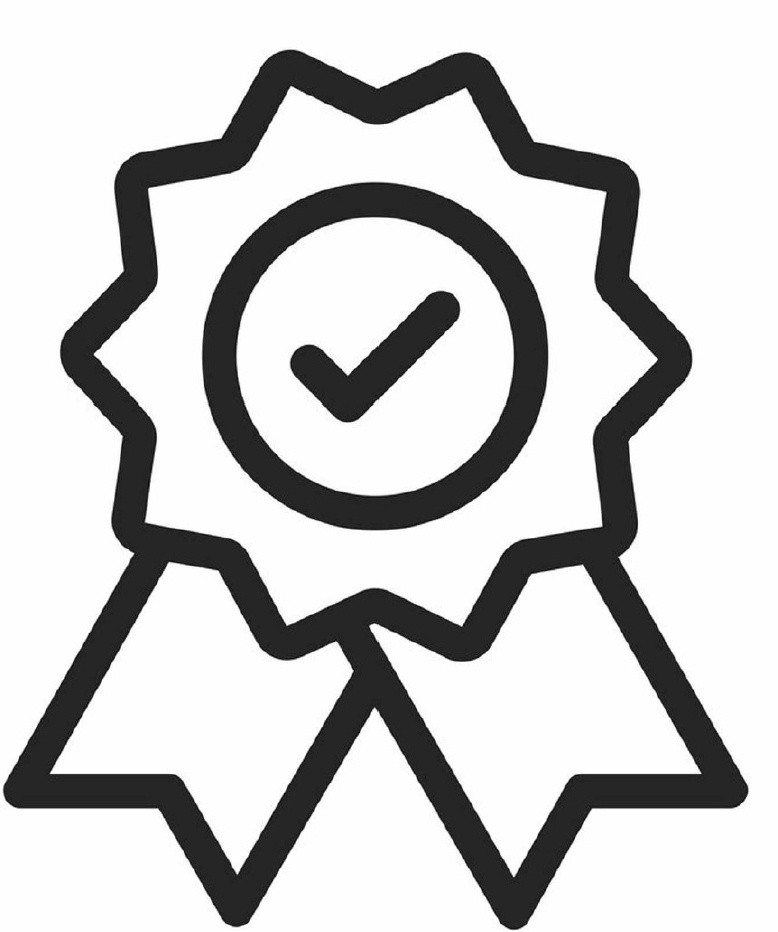 КРАСНОДАРСКОГО КРАЯ«КРАСНОДАРСКИЙ ТОРГОВО-ЭКОНОМИЧЕСКИЙ КОЛЛЕДЖ»ПОЛОЖЕНИЕО порядке приема и отчисления слушателей по дополнительным профессиональным программам образования в государственном  бюджетном профессиональном образовательном учреждении Краснодарского края«Краснодарский торгово-экономический колледж»Краснодар, 2020 г.Общие положенияНастоящее Положение о порядке приема и отчисления слушателей по дополнительным профессиональным программам образования в государственном бюджетном профессиональном образовательном учреждении Краснодарского края «Краснодарский торгово-экономический колледж» (далее – Положение, далее - Колледж) определяет правила приема и отчисления слушателей по дополнительным профессиональным программам образования колледжа.Положение разработано в соответствии с:Федеральным законом от 29.12.2012 № 273-ФЗ «Об образовании в Российской Федерации» (далее – Закон № 273-ФЗ);Приказа Министерства образования и науки Российской Федерации от 01 июля 2013 года № 499 «Об утверждении порядка и организации деятельности по дополнительным профессиональным программам»,приказа Министерства образования и науки Российской Федерации от 15 марта 2013 г. № 185 «Об утверждении Порядка применения к обучающимся и снятия с обучающихся мер дисциплинарного взыскания»Уставом Колледжа и иными локальными нормативными актами.Целью Положения является нормативно-правовое обеспечение порядка проведения процедур приема и отчисления лиц, осваивающих дополнительные профессиональные программы (далее – «Слушателей») Колледжа.Обучение по дополнительным профессиональным программам направлено на удовлетворение образовательных и профессиональных потребностей, профессиональное развитие человека, обеспечение соответствия его квалификации меняющимся условиям профессиональной деятельности и социальной среды.Обучение по дополнительным профессиональным программам в Колледже осуществляется по:программам переподготовки по профессии рабочих, должности служащих – направлена на получение компетенции, необходимой для выполнения нового вида профессиональной деятельности, приобретение новой квалификации;программам повышения квалификации по профессии рабочих, должности служащих – направлена на совершенствование и (или) получение новой компетенции, необходимой для профессиональной деятельности, и (или) повышение профессионального уровня в рамках имеющейся квалификации.К освоению дополнительных профессиональных программ допускаются лица, имеющие среднее профессиональное и (или) высшее образование; лица, получающие среднее профессиональное и (или) высшее образование.Содержание дополнительной профессиональной программы определяется образовательной программой, разработанной и утвержденной Колледжем, и учитывает профессиональные стандарты, квалификационные требования, указанные в квалификационных справочниках по соответствующим должностям и профессиям. Обучение по дополнительным профессиональным программам осуществляется как единовременно и непрерывно, так и поэтапно, в том числе посредством освоения отдельных учебных предметов, курсов, дисциплин (модулей), прохождения практики, применения сетевых форм, в порядке, установленном образовательной программой и (или) договором об образовании; в формах, предусмотренных федеральным законодательством, а также полностью или частично в форме стажировки.Порядок приема на обучение по дополнительным профессиональным  программам через Центр инновационного развития и дополнительного образования (далее – ЦИРиДО)К освоению основных программ профессионального обучения допускаются любые лица без предъявления требований к уровню образования, если иное не обусловлено спецификой реализуемой образовательной программы.Прием на обучение в ЦИРиДО по основным программам профессионального обучения   проводится   на   принципах   равных условий приема для всех поступающих, за исключением лиц, которым в соответствии с Законом № 273-ФЗ предоставлены особые права (преимущества) при приеме на обучение.Условиями приема на обучение в ЦИРиДО по основным программам профессионального обучения гарантированы соблюдение права на образование и зачисление из числа поступающих, имеющих соответствующий уровень образования, наиболее способных и подготовленных к освоению основных программ профессионального обучения соответствующей направленности лиц.Организацию приема и делопроизводство, а также личный прием поступающих организует руководитель ЦИРиДО, назначенный приказом директора колледжа.В целях информирования о приеме на обучение ЦИРиДО размещает информацию на официальном сайте колледжа в информационно- телекоммуникационной сети «Интернет» (далее – официальный сайт), иными	способами	с	использованием	информационно- телекоммуникационной сети «Интернет», а также обеспечивает свободный доступ в здание колледжа к информации, размещенной на информационном стенде (табло) и (или) в электронной информационной системе.При проведении приема на конкурсной основе поступающему предоставляется также информация о проводимом конкурсе и об итогах его проведения.Прием на обучение в ЦИРиДО по основным программам профессионального обучения проводится по личному заявлению граждан(приложение 1). Прием заявлений от несовершеннолетних лиц осуществляется в присутствии родителей (законных представителей) и с их письменного согласия.Прием заявлений и документов от поступающих в ЦИРиДО на основные программы профессионального обучения проводится в течение всего года по мере комплектования учебных групп.Прием документов, предоставляемых поступающими одновременно с предъявлением их оригиналов, проводится в срок не позднее, чем за один день до начала обучения в рабочие дни.При подаче заявления (на русском языке) о приеме в ЦИРиДО поступающий предъявляет следующие документы:Граждане Российской Федерации:оригинал или копию документов, удостоверяющих его личность, гражданство;оригинал или копию документа об образовании и (или) документа об образовании и о квалификации (при наличии);1 фотографию 3*4;Иностранные	граждане,	лица	без	гражданства,	в	том	числе соотечественники, проживающие за рубежом:копию документа, удостоверяющего личность поступающего, либо документ, удостоверяющий личность иностранного гражданина в Российской Федерации;оригинал документа (документов) иностранного государства об образовании и (или) документа об образовании и о квалификации (далее – документ иностранного государства об образовании), если удостоверяемое указанным документом образование признается в Российской Федерации на уровне соответствующего образования в соответствии со статьей 107 Закона№ 273-ФЗ (в случае, установленном Законом № 273-ФЗ, – также свидетельство о признании иностранного образования) (при их наличии);заверенный в порядке, установленном статьей 81 Основ законодательства Российской Федерации о нотариате от 11.02.1993 № 4462- 1, перевод на русский язык документа иностранного государства об образовании и приложения к нему (если последнее предусмотрено законодательством государства, в котором выдан такой документ) (при их наличии);копии документов или иных доказательств, подтверждающих принадлежность соотечественника, проживающего за рубежом, к группам, предусмотренным пунктом 6 статьи 17 Федерального закона от 24.05.1999№ 99-ФЗ «О государственной политике Российской Федерации в отношении соотечественников за рубежом».Фамилия, имя и отчество (последнее – при наличии) поступающего, указанные в переводах поданных документов, должны соответствовать фамилии, имени и отчеству (последнее – при наличии), указанным в документе, удостоверяющем личность иностранного гражданина в Российской Федерации.Поступающие вправе дополнительно предоставить оригинал или копию документов, подтверждающих результаты индивидуальных достижений.При личном представлении оригиналов документов поступающим допускается заверение их копий ЦИРиДО.Поступающему при личном представлении документов выдается расписка о приеме документов.Не допускается взимания платы с поступающего при подаче документов, указанных в пункте 2.10 настоящего Положения.При подаче заявления, поступающий должен внимательно ознакомиться с документами, регламентирующими образовательную деятельность в ЦИРиДО: с уставом колледжа, с лицензией на осуществление образовательной деятельности колледжа, с перечнем и содержанием реализуемых основных программ профессиональногообучения, формами документов, выдаваемых по окончании обучения, и другими документами, регламентирующими организацию и осуществление образовательной деятельности, права и обязанности обучающихся.Факт ознакомления с отдельными документами, указанными в пункте 2.14 настоящего Порядка, фиксируется в заявлении о приеме и заверяется личной подписью поступающего. Подписью поступающего заверяется также согласие на обработку полученных в связи с приемом в образовательную организацию персональных данных поступающих.С целью подтверждения достоверности сведений, указанных в заявлении о приеме, и подлинности документов, представляемых поступающими, ЦИРиДО вправе обращаться в соответствующие государственные (муниципальные) органы и организации.ЦИРиДО осуществляет обработку полученных в связи с приемом в ЦИРиДО персональных данных поступающих в соответствии с требованиями законодательства Российской Федерации в области персональных данных.Поступающие, представившие заведомо ложные документы, несут ответственность, предусмотренную законодательством Российской Федерации.Причинами отказа в приеме на обучение могут быть:несоответствие представленных документов и невозможности устранения данной причины;отсутствие набора по соответствующей основной программе профессионального обучения.На каждого поступающего оформляется личное дело, в котором хранятся все полученные документы.По письменному заявлению поступающий имеет право забрать представленные им в ЦИРиДО документы. Документы должны возвращаться ЦИРиДО в течение следующего рабочего дня после подачи заявления.Основанием	возникновения		образовательных	отношений является приказ директора колледжа о приеме лица на обучение в ЦИРиДО. 2.24.В	случае	приема	на	обучение		в	ЦИРиДО	по	основным программам профессионального обучения за счет средств физических и (или) юридических лиц изданию приказа о приеме лица на обучение в ЦИРиДО	предшествует		заключение	договора	об		оказании	платныхобразовательных услуг (приложение 3).Зачисление граждан в ЦИРиДО на обучение по основным программам профессионального обучения осуществляется без вступительных испытаний при условии предоставления ими документов, установленных пунктом 2.10 настоящего Порядка.Лицо, зачисленное в ЦИРиДО на обучение по основной программе профессионального обучения, приобретает статус обучающегося (слушателя).Порядок отчисления обучающихся по основным программам профессионального обученияОбразовательные отношения прекращаются в связи с отчислением обучающегося из ЦИРиДО:в связи с завершением обучения;досрочно по основаниям, установленным пунктом 3.2 настоящего Положения.Образовательные отношения могут быть прекращены досрочно в следующих случаях:по инициативе обучающегося или родителей (законных представителей) несовершеннолетнего обучающегося, в том числе в случае перевода обучающегося для продолжения освоения образовательной программы в другую организацию, осуществляющую образовательную деятельность;по инициативе ЦИРиДО в случае применения к обучающемуся, достигшему возраста пятнадцати лет, отчисления как меры дисциплинарного взыскания, в случае невыполнения обучающимся по профессиональной образовательной программе обязанностей по добросовестному освоению такой образовательной программы и выполнению учебного плана, в том числе в случае пропусков более 50% от общего объёма образовательной программы, а также в случае установления нарушения порядка приема в образовательную организацию, повлекшего по вине обучающегося его незаконное зачисление в ЦИРиДО;по обстоятельствам, не зависящим от воли обучающегося или родителей (законных представителей) несовершеннолетнего обучающегося и ЦИРиДО.Досрочное прекращение образовательных отношений по инициативе обучающегося или родителей (законных представителей) несовершеннолетнего обучающегося не влечет за собой возникновение каких-либо дополнительных, в том числе материальных, обязательств указанного обучающегося перед организацией, осуществляющей образовательную деятельность.Профессиональное обучение завершается итоговой аттестацией в форме квалификационного экзамена. Квалификационный экзамен проводится образовательной организацией для определения соответствия полученных знаний, умений и навыков программе профессионального обучения и установления на этой основе лицам, прошедшим профессиональное обучение, квалификационных разрядов, классов, категорий по соответствующим профессиям рабочих, должностям служащих (при наличии таких разрядов, классов, категорий).Лицо, успешно сдавшее квалификационный экзамен, получает квалификацию по профессии рабочего, должности служащего с присвоением (при наличии) квалификационного разряда, класса, категории по результатам профессионального обучения, что подтверждаетсядокументом о квалификации (свидетельством о профессии рабочего, должности служащего).Лицам, не прошедшим итоговой аттестации или получившим на итоговой аттестации неудовлетворительные результаты, а также лицам, освоившим часть основной программы профессионального обучения и (или) отчисленным из образовательной организации, образовательная организация выдает справку об обучении или о периоде обучения по образцу и в порядке, установленными локальными нормативными актами образовательной организации (после издания приказа об отчислении обучающегося – в трехдневный срок).Основанием для прекращения образовательных отношений является приказ директора колледжа об отчислении обучающегося из ЦИРиДО.Если с обучающимся или родителями (законными представителями) несовершеннолетнего обучающегося заключен договор об оказании платных образовательных услуг, при досрочном прекращении образовательных отношений такой договор расторгается на основании приказа директора колледжа об отчислении обучающегося из ЦИРиДО.Права и обязанности обучающегося, предусмотренные законодательством об образовании и локальными нормативными актами колледжа прекращаются с даты его отчисления из ЦИРиДО.Приложение 1Образец заявленияДиректору ГБПОУ КК «КТЭК»Е.А. Мусаевойфамилия	 имя	 отчество	 дата рождения  	  документ, удостоверяющий личность:серия	№ _ 	когда и кем выдан: «	»	20	г.проживающего (ей) по адресу:телефон:  	эл. почта:  	З А Я В Л Е Н И ЕПрошу зачислить меня слушателем в ГБПОУ КК «КТЭК» Центр инновационного развития и дополнительного образования на обучение по основной программе профессионального обучения программе профессиональной подготовки / программе профессиональной переподготовки / программе повышения квалификации по профессиис «	»	20	г.Ознакомлен (а):- с лицензией на осуществление образовательной деятельности и приложением к ней, уставом колледжа, иными документами, регламентирующими образовательную деятельность, программой обучения.«_	»	_ 20	г.	 	Подпись заявителяПриложение 2Образец заявленияДиректору ГБПОУ КК «КТЭК»Е.А. Мусаевойфамилия	 имя	 отчество	 дата рождения  	  документ, удостоверяющий личность:серия	№ _ 	когда и кем выдан: «	»	20	г.проживающего (ей) по адресу:телефон:  	эл. почта:  	З А Я В Л Е Н И ЕПрошу отчислить меня из числа слушателей ГБПОУ КК «КТЭК» Центр инновационного развития и дополнительного образования по основной программе профессионального обучения программе профессиональной подготовки / программе профессиональной переподготовки / программе повышения квалификации по профессии«_	»	20	г. в связи  	(указать причину отчисления)«_	»	_ 20	г.	 	Подпись заявителяПриложение 3Договороб оказании платных образовательных услугпо программе профессионального обучения №  	г. Краснодар	"	"	202   г.Государственное бюджетное профессиональное образовательное учреждение Краснодарского края «Краснодарский торгово-экономический колледж» (далее - ГБПОУ КК «КТЭК»), расположенное по адресу: г. Краснодар, ул. им. Бабушкина, д. 307, на основании лицензии № 06483 серия 23Л01, выданный министерством образования и науки Краснодарского края 10 ноября 2014 г. бессрочно и свидетельства о государственной аккредитации № 03217 серия 23Л01, выданного министерством образования и науки Краснодарского края выданного 29.12.2014г. на срок до 29.12.2020 г., в лице директора Мусаевой Елены Александровны, действующего на основании Устава ГБПОУ КК «КТЭК», приказом министерства образования, науки и молодежной политики Краснодарского края от 06.09.2016г № 4243 (далее - Исполнитель), с одной стороныи 	Ф.И.О. заказчика (законного представителя), телефон, паспорт, местожительства родителя несовершеннолетнего или наименование организации, предприятия, с указанием Ф.И.О., должности лица, 	действующего от имени юридического лица, документов, регламентирующих его деятельность, место  	 нахождения организации, телефон) (далее – Заказчик) и(Ф.И.О. несовершеннолетнего, место жительства, телефон)(далее – Обучающийся) с другой стороны, заключили настоящий договор онижеследующем:Предмет ДоговораИсполнитель обязуется предоставить образовательную услугу, а Обучающийся/Заказчик обязуется оплатить образовательную услугу по предоставлению 	(наименование дополнительной образовательной программы;форма обучения, вид, уровень и (или) направленность образовательной программы (часть образовательной программы определенного уровня, вида и (или) направленности) в пределах федерального государственного образовательного стандарта или федеральных государственных требований в соответствии с учебными планами, в том числе индивидуальными, и образовательными программами Исполнителя.Срок освоения образовательной программы на момент подписания Договора составляет			 Срок обучения по	индивидуальному учебному плану, в том числе ускоренному обучению,		составляет 	.(указывается количество месяцев, лет)После освоения Обучающимся образовательной программы и успешногопрохождения   итоговой   аттестации   ему   выдается       свидетельство установленногообразца	.(документ об образовании и (или) о квалификации или документ об обучении)_Форма обучения – очная.Права Исполнителя, Заказчика и ОбучающегосяИсполнитель вправе:Самостоятельно осуществлять образовательный процесс, устанавливать системы оценок, формы, порядок и периодичность проведения промежуточной аттестации Обучающегося.Применять к Обучающемуся меры поощрения и меры дисциплинарного взыскания в соответствии с законодательством Российской Федерации, учредительными документами Исполнителя, настоящим Договором и локальными нормативными актами Исполнителя.Заказчик вправе получать информацию от Исполнителя по вопросам организации и обеспечения надлежащего предоставления услуг, предусмотренных разделом 1 настоящего Договора.Обучающемуся предоставляются академические права в соответствии с частью 1 статьи 34 Федерального закона от 29 декабря 2012 г. N 273-ФЗ "Об образовании в Российской Федерации". Обучающийся также вправе:Получать информацию от Исполнителя по вопросам организации и обеспечения надлежащего предоставления услуг, предусмотренных разделом 1 настоящего Договора.Обращаться к Исполнителю по вопросам, касающимся образовательного процесса.Пользоваться в порядке, установленном локальными нормативными актами, имуществом Исполнителя, необходимым для освоения образовательной программы.Принимать в порядке, установленном локальными нормативными актами, участие в социально-культурных, оздоровительных и иных мероприятиях, организованных Исполнителем.Получать полную и достоверную информацию об оценке своих знаний, умений, навыков и компетенций, а также о критериях этой оценки.Обязанности Исполнителя, Заказчика и ОбучающегосяИсполнитель обязан:Зачислить Обучающегося, выполнившего установленные законодательством Российской Федерации, учредительными документами, локальными нормативными актами Исполнителя условия приема, в качестве слушателя.Довести до Заказчика информацию, содержащую сведения о предоставлении платных образовательных услуг в порядке и объеме, которые предусмотрены Законом Российской Федерации "О защите прав потребителей" и Федеральным законом "Об образовании в Российской Федерации".Организовать и обеспечить надлежащее предоставление образовательных услуг, предусмотренных разделом 1 настоящего Договора. Образовательные услуги оказываются в соответствии с федеральным государственным образовательным стандартом или федеральными государственными требованиями, учебным планом, в том числе индивидуальным, и расписанием занятий Исполнителя.Обеспечить Обучающемуся предусмотренные выбранной образовательной программой условия ее освоения.Сохранить место за Обучающимся в случае пропуска занятий по уважительным причинам (с учетом оплаты услуг, предусмотренных разделом 1настоящего Договора).Принимать от Обучающегося и (или) Заказчика плату за образовательные услуги.Обеспечить Обучающемуся уважение человеческого достоинства, защиту от всех форм физического и психического насилия, оскорбления личности, охрану жизни и здоровья.Заказчик обязан своевременно вносить плату за предоставляемые Обучающемуся образовательные услуги, указанные в разделе 1 настоящего Договора, в размере и порядке, определенных настоящим Договором, а также предоставлять платежные документы, подтверждающие такую оплату.Обучающийся обязан соблюдать требования, установленные в статье 43 Федерального закона от 29 декабря 2012 г. N 273-ФЗ "Об образовании в Российской Федерации", в том числе:Выполнять задания для подготовки к занятиям, предусмотренным учебным планом, в том числе индивидуальным.Извещать Исполнителя о причинах отсутствия на занятиях.Обучаться в образовательной организации по образовательной программе с соблюдением требований, установленных федеральным государственным образовательным стандартом или федеральными государственными требованиями и учебным планом, в том числе индивидуальным, Исполнителя.Соблюдать требования учредительных документов, правила внутреннего распорядка и иные локальные нормативные акты Исполнителя.Стоимость услуг, сроки и порядок их оплатыПолная стоимость платных образовательных услуг за весь период обучения Обучающегося составляет	рублей.Увеличение стоимости образовательных услуг после заключения Договора не допускается, за исключением увеличения стоимости указанных услуг с учетом уровня инфляции, предусмотренного основными характеристиками федерального бюджета на очередной финансовый год и плановый период.Оплата производится единовременно в период: до начала занятий или в течении 	с момента заключения договора в безналичном порядке на счет, указанный в разделе 9 настоящего Договора.Основания изменения и расторжения договораУсловия, на которых заключен настоящий Договор, могут быть изменены по соглашению Сторон или в соответствии с законодательством Российской Федерации.Настоящий Договор может быть расторгнут по соглашению Сторон.Настоящий Договор может быть расторгнут по инициативе Исполнителя в одностороннем порядке в случаях:установления нарушения порядка приема в образовательную организацию, повлекшего по вине Обучающегося его незаконное зачисление в эту образовательную организацию;просрочки оплаты стоимости платных образовательных услуг;невозможности надлежащего исполнения обязательства по оказанию платных образовательных услуг вследствие действий (бездействия) Обучающегося;в иных случаях, предусмотренных законодательством Российской Федерации.Настоящий Договор расторгается досрочно:по инициативе Обучающегося или родителей (законных представителей) несовершеннолетнего Обучающегося, в том числе в случае перевода Обучающегося для продолжения освоения образовательной программы в другую организацию, осуществляющую образовательную деятельность;по инициативе Исполнителя в случае применения к Обучающемуся, достигшему возраста пятнадцати лет, отчисления как меры дисциплинарного взыскания, в случае невыполнения обучающимся по профессиональной образовательной программе обязанностей по добросовестному освоению такой образовательной программы и выполнению учебного плана, а также в случае установления нарушения порядка приема в образовательную организацию, повлекшего по вине обучающегося его незаконное зачисление в образовательную организацию;по обстоятельствам, не зависящим от воли Обучающегося или родителей (законных представителей) несовершеннолетнего Обучающегося и Исполнителя, в том числе в случае ликвидации Исполнителя.Исполнитель вправе отказаться от исполнения обязательств по Договору при условии полного возмещения Заказчику убытков.Обучающийся/Заказчик вправе отказаться от исполнения настоящего Договора при условии оплаты Исполнителю фактически понесенных им расходов, связанных с исполнением обязательств по Договору.Ответственность Исполнителя, Заказчика и ОбучающегосяЗа неисполнение или ненадлежащее исполнение своих обязательств по Договору Стороны несут ответственность, предусмотренную законодательством Российской Федерации и Договором.При обнаружении недостатка образовательной услуги, в том числе оказания ее не в полном объеме, предусмотренном образовательными программами (частью образовательной программы), Заказчик вправе по своему выбору потребовать:Безвозмездного оказания образовательной услуги;Соразмерного уменьшения стоимости оказанной образовательной услуги;Возмещения понесенных им расходов по устранению недостатков оказанной образовательной услуги своими силами или третьими лицами.Заказчик вправе отказаться от исполнения Договора и потребовать полного возмещения убытков, если в 7-ми дневный срок недостатки образовательной услуги не устранены Исполнителем. Заказчик также вправе отказаться от исполнения Договора, если им обнаружен существенный недостаток оказанной образовательной услуги или иные существенные отступления от условий Договора.Если Исполнитель нарушил сроки оказания образовательной услуги (сроки начала и (или) окончания оказания образовательной услуги и (или) промежуточные сроки оказания образовательной услуги) либо если во время оказания образовательной услуги стало очевидным, что она не будет осуществлена в срок, Заказчик вправе по своему выбору:Назначить Исполнителю новый срок, в течение которого Исполнитель должен приступить к оказанию образовательной услуги и (или) закончить оказание образовательной услуги;Поручить оказать образовательную услугу третьим лицам за разумную цену и потребовать от Исполнителя возмещения понесенных расходов;Потребовать уменьшения стоимости образовательной услуги;Расторгнуть Договор.Заказчик вправе потребовать полного возмещения убытков, причиненных ему в связи с нарушением сроков начала и (или) окончания оказания образовательной услуги, а также в связи с недостатками образовательной услуги.Срок действия Договора7.1. Настоящий Договор вступает в силу со дня его заключения Сторонами и действует до полного исполнения Сторонами обязательств.Заключительные положенияСведения, указанные в настоящем Договоре, соответствуют информации, размещенной на официальном сайте Исполнителя в сети "Интернет" на дату заключения настоящего Договора.Под периодом предоставления образовательной услуги (периодом обучения) понимается промежуток времени с даты издания приказа о зачислении Обучающегося в образовательную организацию до даты издания приказа об окончании обучения или отчислении Обучающегося из образовательной организации.Настоящий Договор составлен в 2 _ экземплярах, по одному для каждой из Сторон. Все экземпляры имеют одинаковую юридическую силу. Изменения и дополнения настоящего Договора могут производиться только в письменной форме и подписываться уполномоченными представителями Сторон.Изменения Договора оформляются дополнительными соглашениями к Договору.Адреса и реквизиты сторонРАССМОТРЕНОпедагогическим советом протокол заседанияот « 25 » сентября 2020 г.№ 2УТВЕРЖДЕНОприказом директора ГБПОУ КК «КТЭК»от « 25 » сентября 2020 г.№ 2436ИсполнительЗаказчикОбучающийсяГБПОУ КК «КТЭК»350020, Краснодарский край,г. Краснодар, ул. им. Бабушкина,307, тел. (861) 255-65-69ИНН/КПП 2308028450/230801001паспортные данные:паспортные данные: местоОГРН 1022301215947место жительстважительстваПолучатель:Минфин КК (ГБПОУ КК «КТЭК»,л/с 825510330) Каз.счет (р/с)03224643030000001800ЕКС (к/с) 40102810945370000010серия, номер, кем исерия, номер, кем и когдаЮжное ГУ Банка России//УФК покогда выданвыданКраснодарскому краю г.КраснодарБИК 010349101Директор	Е.А. Мусаева«_	»  	«_	»  	202	г.202	г.М.П.(подпись)(подпись)